Williams Mine Fire Update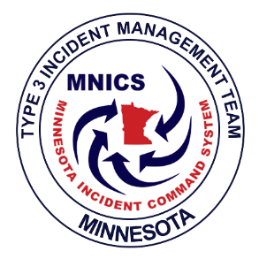 August 8, 2024Minnesota Incident Command System, Team C, Incident Commander-Jeb Backe Fire Information: (509)-213-5684	[08:00] a.m. to [08:00] p.m.*Please note this new phone line may take up to 24 hrs. to connect. Thank you for your patience. Inciweb: https://inciweb.wildfire.gov/incident-information/wagpf-williams-mine-firegpnfEmail: 2024.williamsmine@firenet.govWilliams Mine Fire Quick Facts Size: 4,147 acres	Location: Gifford Pinchot National Forest, Mt Adams Ranger District, Trout Lake Washington 	 Containment: 0%	Cause: Lightning/NaturalStart Date: August 5, 2024		Total Personnel: 118Operations: Minnesota Incident Command Team C took command of the fire this morning at 6 a.m.Current Status: Yesterday, firefighters continued full suppression efforts on the fire. Operational staff added division breaks on the fire perimeter to help clarify locations for resources to safely operate. Firefighters continue to clear along the fire perimeter to strengthen the line. Additionally, they worked an 8 acre spot fire off the 013 spur road. Today, firefighters continue to clear brush and other vegetation along the fire perimeter to strengthen containment lines.  Aviation resources are utilized when needed to cool areas of the fire for firefighters to safely work. Structure protection resources are working to protect an historic structure in the fire area. The fire continues to actively burn in heavy timber. Weather: A high pressure system will move over the fire area bringing low humidities and light easterly winds causing smoke and haze over the Trout Lake area. High temps, 90-93 degrees, lows 57-58 degrees. Evacuations: Level 2 & 3 evacuations are in effect for the community of Trout Lake.  An evacuation center is located at 1455 NW Bruin County Road, White Salmon. Evacuations are coordinated through the Klickitat and Skamania County Sheriff's Offices. Skamania County Sheriff's Office Klickitat County Sheriff's Office Closures: A Forest Closure is in effect for the entire Mt Adams wilderness and areas adjacent to the fire. See full closure order information at: https://www.fs.usda.gov/alerts/giffordpinchot/alerts-notices/?aid=89613The Pacific Crest Trail is closed from between Willaims Mine and Potato Hill.  Additional information is found on the Pacific Crest Trail Association website.  The public is asked to avoid closure areas for their safety and safety of the firefighters.William's Mine Fire | Pacific Crest Trail Closures (pcta.org)Fire Restrictions: : Public Use Restrictions for fire are in place on the Gifford Pinchot National Forest. Building, maintaining, attending, or using a fire, campfire or charcoal fire is prohibited outside of designated developed campgrounds. For additional fire information, please visit the Gifford Pinchot National Forest website at https://www.fs.usda.gov/main/giffordpinchot/fire	Cooperating Agencies & Tribes: Klickitat County Sheriff’s Department, Skamania County Sheriff’s Department, Washington Department of Natural Resources, Pacific Crest Trail Association, Bureau of Indian Affairs-Yakama Nation, Klickitat County, and Skamania County. 